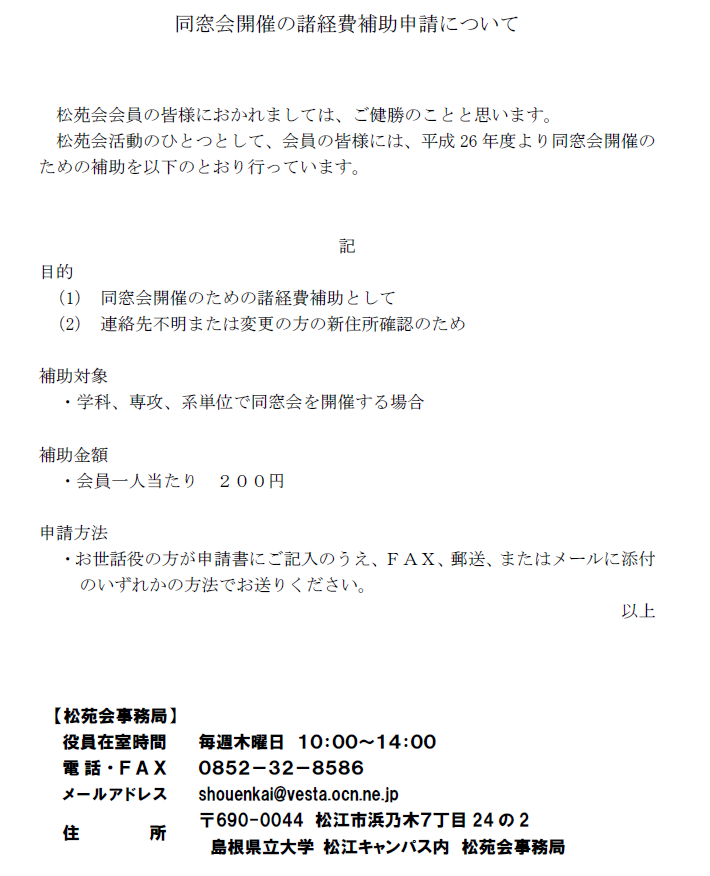 同総会開催の諸経費補助申請書＊松江キャンパスの中に松苑会事務局を開設し、役員が在室しております。ご不明な点などお問い合わせください。【松苑会事務局】開催日時年　　　　　　月　　　　　　日　（　　　　　）　世話人氏名（旧姓：　　　　　　　　　　）卒業年・学科　　年３月卒　　　　　　　　　　　　　　　　　　　学科　専攻　期　　　　　　　　　　　　　　　　　　　　　系　案内状発送数　　　　　　　　　　　　　人世話人住所〒電話・メールアドレス（　　　　　　　　　）　　　　　　　　　－@役員在室時間毎週木曜日　１０：００～１４：００電話・ＦＡＸ０８５２－３２－８５８６メールアドレスshouenkai@vesta.ocn.ne.jp住所〒690-0044　松江市浜乃木７丁目24の2　島根県立大学 松江キャンパス内　松苑会事務局